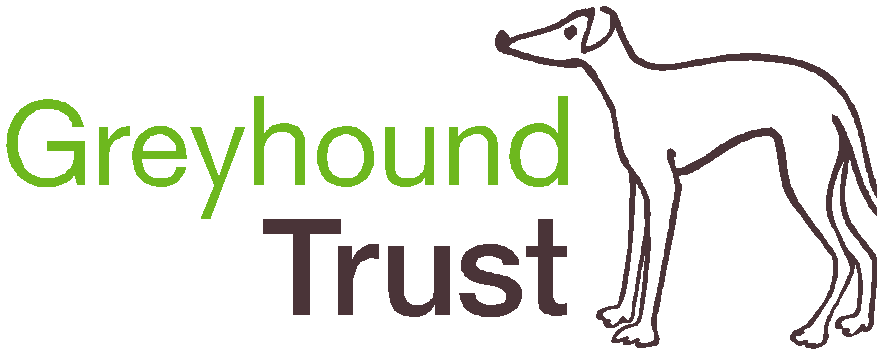 	Greyhound Homer – National Greyhound Centre             Full Time – 40hrs, working every other weekend Job Role:The Greyhound Trust is offering a fantastic opportunity for a talented individual to join us at our National Greyhound Homing Centre. After over 40 years of helping greyhounds in their transition from racing and matching them to homes where they will thrive in their retirement, the Greyhound Trust has opened its first, nationally owned and run homing centre. This is an exciting opportunity to be part of a newly developed team, ensuring the success of the National Greyhound Centre from its opening days.The person:You will be passionate about animal welfare and dedicated to delivering excellent customer care, focused on matching our greyhounds to their new forever home.Key Responsibilities:To proactively be involved in all homing activities, with a focus on ensuring greyhounds are assessed, matched and homed promptly and in line with Greyhound Trust policy and proceduresTo ensure all greyhounds are cared for to an exceptionally high standard, always ensuring they are provided with clean accommodation, regularly health checked and socialised in accordance with Greyhound Trust guidelines.To ensure continuous operational improvement and maximise all resources within the centreSkills and experience we need from you:Experience working in a customer service environmentExperience (paid or voluntary) in an animal welfare and/or homing environmentExcellent written and verbal communication skillsA full valid, UK manual driving licenceDesirable qualifications:A recognised canine behaviour qualificationA customer care/service or engagement qualificationExperience of working in a challenging environment, successfully managing multiple tasks and resolving customer concernsKnowledge and understanding of basic veterinary proceduresExcellent numerical, computer and administrative skillsExperience of working with domestic animals with behaviour problemsUnderstanding of canine behaviour theory and current practiceA willingness to learn and develop within the roleStandard hours for all full-time posts are 40 hours per week on a locally determined rota, which will include weekend and bank holiday working. Due to the nature of the work of the Greyhound Trust and this post, it will be necessary to exceed these hours when the workload demands. 